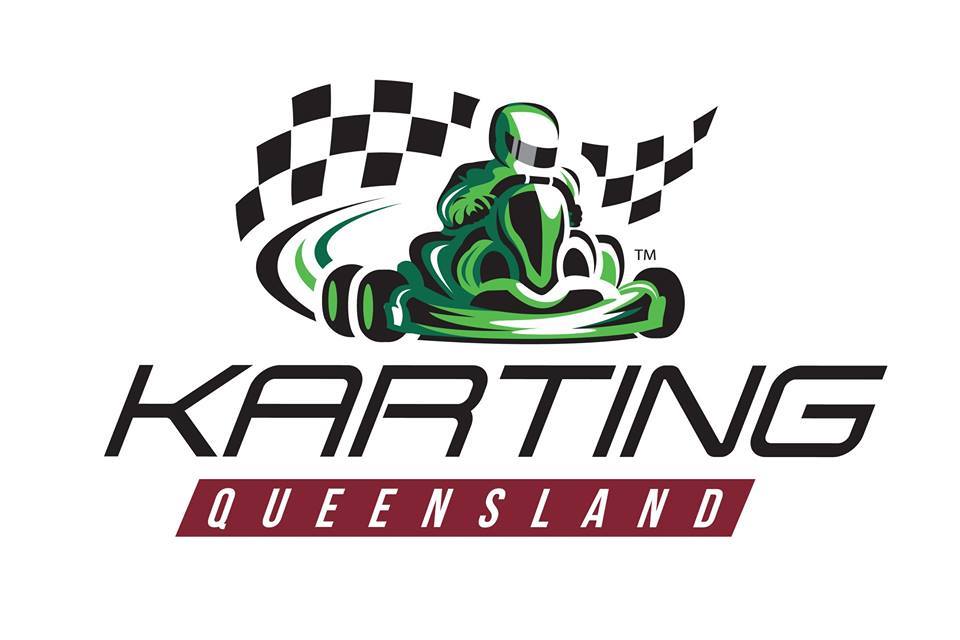 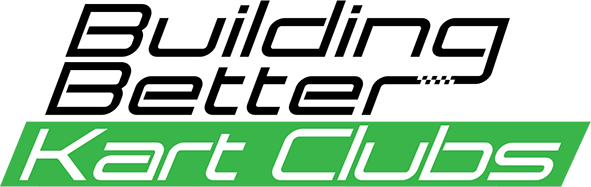 AUSTRALIAN KARTING ASSOCIATION QLD INC.STRATEGIC PLAN 2022 – 2025PLANNING TO CREATE BETTER KARTING COMMUNITIES THATWORK AND PLAY TOGETHERAUSTRALIAN KARTING ASSOCIATION QLD INC STRATEGIC PLAN 2022 – 2025 AUSTRALIAN KARTING ASSOCIATION QLD INC STRATEGIC PLAN 2022 – 2025 1.0VISION To support within the State of Queensland the Karting Australia Vision for Australian Karting to be recognised as a destination sport and the starting point of local, state, national and international motor racing with a community of karting clubs that provide motorsport activities that are enduring, inclusive, well organised, safe, exciting, fun and family friendly for people of all ages.2.0 PURPOSE Through our Queensland Karting Community – our Affiliated Clubs, and Competitions at all levels, we will inspire and encourage more people to participate in the sport of karting as a competitive sport and as a recreational activity thereby enlivening and growing karting within Australian Karting Association QLD Inc.3.0 MISSION Our Mission is to lead, govern, promote and grow the sport of karting in Queensland and to be an effective and collegiate MEMBER of Karting Australia.The Queensland karting community will constantly strive to provide a respectful, safe, fun, family oriented, well organised, time efficient, value for money motor sport for participants of all agesThe Karting Australia Board and Management will strive to provide leadership, governance and guidance to the national karting communityThe Queensland Management and Executive Committee’s will strive to provide effective leadership, governance and guidance with ‘whole of sport’ objectives that are aligned with Karting Australia’s objectives to our entire karting communityOur Clubs Management and Executive Committees will strive to provide effective leadership and management with ‘whole of sport’ aligned objectives to their Club communityWe commit to always provide karting competition for our members that is conducted with fairness and integrityWe commit to provide a sporting framework that ensures that our Clubs are welcoming, respective and inclusiveWe commit to provide social and recreational karting for our members that is fun and well organised We will strive to achieve increased diversity of participation in motorsportWe will develop the value of our brand and in so doing will establish and grow partnerships with key stakeholders and sponsors to improve the business and the sport of karting in Queensland4.0KARTING QLD CORE VALUES -R.E.S.P.E.C. T5.0OUR GOALS AND KEY STRATEGIES5.1GOAL: EXPAND KARTING’S PROFILEKEY STRATEGIES:Support, encourage and implement Karting Australia programs that are designed to expand karting’s profile in QueenslandDevelop and implement a diverse Queensland ambassador programEffective use of club and state database information to manage and maximise communication opportunitiesElevate the state’s membership base to improve the profile of the sportHarness and utilise the power of social media for the promotion of karting, to grow awareness of the sport at a grassroots levelEnsure that Clubs are mindful and informed to enable them to drive local area awareness of the sport and the Club5.2GOAL: GROW DRIVER MEMBERSHIP AND PARTICIPATIONKEY STRATEGIES:Support, encourage and implement Karting Australia programs that are designed to grow driver membership and participation in QueenslandHarness the power of social and local media for the promotion of karting, karting clubs, karting competition and recreational club karting to grow the sport and its participants, followers and supporters Support the Clubs in respect to the needs and the benefits of promoting and acting locally to drive membership of the ClubGrow initiatives to increase participation across competitive and social karting activities whilst building upon and promoting lower cost club karting initiativesTo further develop and promote club competition encouragement measures including initiatives such as Club Driver Rankings and Ultimate Club RacerUtilise and encourage implementation of Karting Australia initiatives to increase diverse participation in karting (eg Girls Race Too)Encourage the development of new events that are unique, family friendly and offer maximum participationEncourage the development of new programs that address the needs of the social Karter that are easily organised, time effective, safe and socialEncourage Clubs to be active in their local communities and support new membersCapture and analyse statistical data on all karting participation – both social and competition5.3GOAL: ENRICHING OUR PEOPLE AND CULTUREKEY STRATEGIES:Support, encourage and implement Karting Australia initiatives that are designed to enrich our people and culture in QueenslandStrive for continual club improvement as a core element of the Building Better Kart Clubs program Implement the ‘Respect Karting’ program to improve the karting experience for all participantsAlways apply the highest standards of governance at State and Club levelsEnsuring that karting is conducted with fairness and integrity and in accordance with the Rules at all timesCultivate and adopt a culture of collaboration between all stakeholders and encourage sharing of ideas, innovations and success between clubs 5.4Goal: ADDRESS THE KEY ISSUE OF VOLUNTEER MANAGEMENTKEY STRATEGIES:Support, encourage and implement Karting Australia initiatives designed to address the key issue of volunteer management in QueenslandAssist in the development and implementation of appropriate framework, plans and resources for volunteer attraction, training, management and retention strategiesDevelop and deliver quality training programs for officials, volunteers and club administratorsImplement structures which ensure quality, accountability and consistency across national, state and club levels.Develop and implement Club and State Volunteer recognition programsDevelop and cross promote volunteer opportunities with like-minded organisations in Queensland5.5GOAL: DEVELOP HIGH PERFORMANCEKEY STRATEGIES:To develop and offer State and regional karting competitions that allow participants to compete in larger, well organised, well promoted and structured race meetingsEncourage drivers within Queensland who desire to compete at higher levels within Queensland, nationally and internationally to do so within the national competition structure5.6GOAL: ENSURE KARTING’S SUSTAINABILITYKEY STRATEGIES:Support, encourage and implement Karting Australia initiatives that are designed to ensure karting’s sustainability in QueenslandDevelop sound commercial relationships that enhance karting’s brand profileExpand the state’s revenue streams through new sponsors, partners and grants programs Encourage Clubs to expand their revenue streams through new sponsors, partners and grants programs Seek and try to obtain grants for initiatives to grow the sport and introduce new participants to karting6.0TRACK MAP - FROM ‘LIGHTS OUT’ TO CHEQUERED FLAG 2022 - 2025TRACK MAP - FROM ‘LIGHTS OUT’ TO CHEQUERED FLAG 2022 - 2025TRACK MAP - FROM ‘LIGHTS OUT’ TO CHEQUERED FLAG 2022 - 2025TRACK MAP - FROM ‘LIGHTS OUT’ TO CHEQUERED FLAG 2022 - 2025The specific programs and initiatives outlined below form part of the Karting Australia Strategic Plan which Australian Karting Association QLD Inc will align to over the term of this strategic plan. These are things that we intend to do that will help us to achieve our goals against those defined by our national governing organisation. A key element of planning to succeed is to ensure that we closely align our goals and the things that we do to achieve the goals of our national body. Similarly, it is also essential for our  member clubs to align their objectives and goals with this developed document.The specific programs and initiatives outlined below form part of the Karting Australia Strategic Plan which Australian Karting Association QLD Inc will align to over the term of this strategic plan. These are things that we intend to do that will help us to achieve our goals against those defined by our national governing organisation. A key element of planning to succeed is to ensure that we closely align our goals and the things that we do to achieve the goals of our national body. Similarly, it is also essential for our  member clubs to align their objectives and goals with this developed document.The specific programs and initiatives outlined below form part of the Karting Australia Strategic Plan which Australian Karting Association QLD Inc will align to over the term of this strategic plan. These are things that we intend to do that will help us to achieve our goals against those defined by our national governing organisation. A key element of planning to succeed is to ensure that we closely align our goals and the things that we do to achieve the goals of our national body. Similarly, it is also essential for our  member clubs to align their objectives and goals with this developed document.The specific programs and initiatives outlined below form part of the Karting Australia Strategic Plan which Australian Karting Association QLD Inc will align to over the term of this strategic plan. These are things that we intend to do that will help us to achieve our goals against those defined by our national governing organisation. A key element of planning to succeed is to ensure that we closely align our goals and the things that we do to achieve the goals of our national body. Similarly, it is also essential for our  member clubs to align their objectives and goals with this developed document.The specific programs and initiatives outlined below form part of the Karting Australia Strategic Plan which Australian Karting Association QLD Inc will align to over the term of this strategic plan. These are things that we intend to do that will help us to achieve our goals against those defined by our national governing organisation. A key element of planning to succeed is to ensure that we closely align our goals and the things that we do to achieve the goals of our national body. Similarly, it is also essential for our  member clubs to align their objectives and goals with this developed document.GOALDECEMBER 2022DECEMBER 2023DECEMBER 2024DECEMBER 2025EXPAND KARTING’S PROFILEKarting Australia’s Proposed Initiatives to Help It to Achieve Its Strategic GoalsKarting Australia’s Proposed Initiatives to Help It to Achieve Its Strategic GoalsKarting Australia’s Proposed Initiatives to Help It to Achieve Its Strategic GoalsKarting Australia’s Proposed Initiatives to Help It to Achieve Its Strategic GoalsEXPAND KARTING’S PROFILEExpand KA’s Partnership Programs Aust. F1 GP and SupercarsConduct awareness programs with Clubs at F1 and Supercars eventsConduct awareness programs with Clubs at F1 and Supercars eventsConduct awareness programs with Clubs at F1 and Supercar eventsEXPAND KARTING’S PROFILEDevelop a Karting Ambassador Program - Appoint at least 1 Ambassador in each StateHave 20 Ambassadors in place Ensure that at least 20% of Ambassadors are femaleHave 30 Ambassadors in placeHave 40 Ambassadors in placeEXPAND KARTING’S PROFILEConduct a National Membership DriveNovember:‘National Karting Awareness Month’ including: “WELCOME TO KARTING DAY”“CLUB KARTING STARTS NOW” Conduct ‘National Club Start-up Month’ to launch the official 2020 Club Karting SeasonNovember 2023:‘National Karting Awareness Month’ including: “WELCOME TO KARTING DAY II”“CLUB KARTING STARTS NOW” Conduct ‘National Club Start-up Month’ to launch the official 2021 Club Karting SeasonNovember 2024:‘National Karting Awareness Month’ including: “WELCOME TO KARTING DAY III” “CLUB KARTING STARTS NOW” Conduct ‘National Club Start-up Month’ to launch the official 2022 Club Karting SeasonNovember 2025:‘National Karting Awareness Month’ including: “WELCOME TO KARTING DAY IV”EXPAND KARTING’S PROFILEDevelop new KA web siteLaunch New KA web siteEXPAND KARTING’S PROFILERun a minimum of 2 National Social Media promotions annually from 2022 to 2025 e.g.Hashtag promotion on Facebook, YouTube and InstagramRun a “Thanks Mum” Mother’s Day and “Thanks Dad” Father’s Day promotionRun a minimum of 2 National Social Media promotions annually from 2022 to 2025 e.g.Hashtag promotion on Facebook, YouTube and InstagramRun a “Thanks Mum” Mother’s Day and “Thanks Dad” Father’s Day promotionRun a minimum of 2 National Social Media promotions annually from 2022 to 2025 e.g.Hashtag promotion on Facebook, YouTube and InstagramRun a “Thanks Mum” Mother’s Day and “Thanks Dad” Father’s Day promotionRun a minimum of 2 National Social Media promotions annually from 2022 to 2025 e.g.Hashtag promotion on Facebook, YouTube and InstagramRun a “Thanks Mum” Mother’s Day and “Thanks Dad” Father’s Day promotionEXPAND KARTING’S PROFILEAustralian Karting Association Qld Inc Proposed Initiatives to Help It to Achieve Its Strategic GoalsAustralian Karting Association Qld Inc Proposed Initiatives to Help It to Achieve Its Strategic GoalsAustralian Karting Association Qld Inc Proposed Initiatives to Help It to Achieve Its Strategic GoalsAustralian Karting Association Qld Inc Proposed Initiatives to Help It to Achieve Its Strategic GoalsEXPAND KARTING’S PROFILEInitiate and engage with KA on appointing two ambassadorsSuggestion of Brock Feeney, Declan Fraser & Maddison Dunston, Madeline StewartMichelle to discuss with KelvinContinue working with KA on appointment of first ambassadorContinue working with KA on appointment of second ambassadorDevelop a social media programFacebook & Instagram working wellWebsite being updated by KAJanet to do up a plan of each Club sharing a Driver or Official profileRespect profile to be done up as the first promotional Utilise email to communicate directly with Karter’s and OfficialsQtr. Newsletter produced by JanetContinue to monitor and analyse the effect use of emailsContinue to monitor and analyse the effect use of emailsGROW DRIVER MEMBERSHIP AND PARTICIPATIONKarting Australia’s Proposed Initiatives to Help It to Achieve Its Strategic GoalsKarting Australia’s Proposed Initiatives to Help It to Achieve Its Strategic GoalsKarting Australia’s Proposed Initiatives to Help It to Achieve Its Strategic GoalsKarting Australia’s Proposed Initiatives to Help It to Achieve Its Strategic GoalsGROW DRIVER MEMBERSHIP AND PARTICIPATIONRe-launch “Bring A Mate Day” program - Fresh look, greater visibility, and hype for the programShare success stories across the entire Australian karting communityGROW DRIVER MEMBERSHIP AND PARTICIPATIONEvery Club runs at least one stand alone “Bring A Mate” dayGROW DRIVER MEMBERSHIP AND PARTICIPATIONActively promote Club Driver Rankings and the Ultimate Club racer event at every opportunity to drive participation at Club levelLeverage Ultimate Club Racer throughout the entire yearActively promote Club Driver Rankings and the Ultimate Club racer event at every opportunity to drive participation at Club levelLeverage Ultimate Club Racer throughout the entire yearActively promote Club Driver Rankings and the Ultimate Club racer event at every opportunity to drive participation at Club levelLeverage Ultimate Club Racer throughout the entire yearActively promote Club Driver Rankings and the Ultimate Club racer event at every opportunity to drive participation at Club levelLeverage Ultimate Club Racer throughout the entire yearGROW DRIVER MEMBERSHIP AND PARTICIPATIONLaunch Karting Australia App V1GROW DRIVER MEMBERSHIP AND PARTICIPATIONDevelop and launch Junior and Senior female club karting encouragement programGROW DRIVER MEMBERSHIP AND PARTICIPATIONCreate, develop and launch national “KART FUN MONTH”GROW DRIVER MEMBERSHIP AND PARTICIPATIONGROW DRIVER MEMBERSHIP AND PARTICIPATIONAustralian Karting Association Qld Inc Proposed Initiatives to Help It to Achieve Its Strategic GoalsAustralian Karting Association Qld Inc Proposed Initiatives to Help It to Achieve Its Strategic GoalsAustralian Karting Association Qld Inc Proposed Initiatives to Help It to Achieve Its Strategic GoalsAustralian Karting Association Qld Inc Proposed Initiatives to Help It to Achieve Its Strategic GoalsGROW DRIVER MEMBERSHIP AND PARTICIPATIONLook at effective ways to analyse the effectiveness of Social Karting daysExplore, implement and develop a focus groupNew membership packsPre membership packsENRICHING OUR PEOPLE AND CULTUREKarting Australia’s Proposed Initiatives to Help It to Achieve Its Strategic GoalsKarting Australia’s Proposed Initiatives to Help It to Achieve Its Strategic GoalsKarting Australia’s Proposed Initiatives to Help It to Achieve Its Strategic GoalsKarting Australia’s Proposed Initiatives to Help It to Achieve Its Strategic GoalsENRICHING OUR PEOPLE AND CULTURERatify a new, AKA Constitution ENRICHING OUR PEOPLE AND CULTUREModify the KA Strategic Plan for adoption by each Member StateENRICHING OUR PEOPLE AND CULTUREDevelop and launch the “RESPECT KARTING” programBuild the “RESPECT KARTING” programFurther build the “RESPECT KARTING” programFurther build the “RESPECT KARTING” programENRICHING OUR PEOPLE AND CULTUREConduct a Pilot “Club Development” Program Expand the “Club Development” ProgramENRICHING OUR PEOPLE AND CULTUREConduct a Pilot “State Association & Club Development” ProgramExpand the “State Association & Club Development” ProgramENRICHING OUR PEOPLE AND CULTUREConduct “BUILDING BETTER KART CLUBS 2” ConferenceConduct “BUILDING BETTER KART CLUBS 3” ConferenceConduct “BUILDING BETTER KART CLUBS 4” ConferenceConduct “BUILDING BETTER KART CLUB 5” ConferenceENRICHING OUR PEOPLE AND CULTUREENRICHING OUR PEOPLE AND CULTUREAustralian Karting Association Qld Inc Proposed Initiatives to Help It to Achieve Its Strategic GoalsAustralian Karting Association Qld Inc Proposed Initiatives to Help It to Achieve Its Strategic GoalsAustralian Karting Association Qld Inc Proposed Initiatives to Help It to Achieve Its Strategic GoalsAustralian Karting Association Qld Inc Proposed Initiatives to Help It to Achieve Its Strategic GoalsENRICHING OUR PEOPLE AND CULTUREImplement social media and promotional items to share our core values R.E.S.P.E.C. TImplement and develop a Junior SKCStart Constitution reviewContinue Constitution reviewReview Qld PoliciesReview Qld PoliciesReview Qld PoliciesADDRESS THE ISSUE OF VOLUNTEER MANAGEMENTDEVELOP HIGH PERFORMANCEKarting Australia’s Proposed Initiatives to Help It to Achieve Its Strategic GoalsKarting Australia’s Proposed Initiatives to Help It to Achieve Its Strategic GoalsKarting Australia’s Proposed Initiatives to Help It to Achieve Its Strategic GoalsKarting Australia’s Proposed Initiatives to Help It to Achieve Its Strategic GoalsADDRESS THE ISSUE OF VOLUNTEER MANAGEMENTDEVELOP HIGH PERFORMANCEDevelop a Volunteer Management Framework (VMF) and Program Implement a Volunteer Management Program in line with the VMFImplement Club, State and National Volunteer management and recognition programsImplement Club, State and National Volunteer management and recognition programsADDRESS THE ISSUE OF VOLUNTEER MANAGEMENTDEVELOP HIGH PERFORMANCEDevelop and implement on-line training module for “Introduction to Karting” Develop and implement on-line training modules for:“General Officials” and“Event Command” and “Stewarding” ADDRESS THE ISSUE OF VOLUNTEER MANAGEMENTDEVELOP HIGH PERFORMANCEContinue to promote the Australian Kart Championship as the pinnacle competition of Australian KartingContinue to promote the Australian Kart Championship as the pinnacle competition of Australian KartingContinue to promote the Australian Kart Championship as the pinnacle competition of Australian KartingContinue to promote the Australian Kart Championship as the pinnacle competition of Australian KartingADDRESS THE ISSUE OF VOLUNTEER MANAGEMENTDEVELOP HIGH PERFORMANCEWork with the State Associations to create well-structured Zonal/State Series competitionsADDRESS THE ISSUE OF VOLUNTEER MANAGEMENTDEVELOP HIGH PERFORMANCEEnsure that Australia’s top-level karting competitions create relevant pathways to higher level racing for those who wish to purse their racing aspirationsEnsure that Australia’s top-level karting competitions create relevant pathways to higher level racing for those who wish to purse their racing aspirationsEnsure that Australia’s top-level karting competitions create relevant pathways to higher level racing for those who wish to purse their racing aspirationsEnsure that Australia’s top-level karting competitions create relevant pathways to higher level racing for those who wish to purse their racing aspirationsADDRESS THE ISSUE OF VOLUNTEER MANAGEMENTDEVELOP HIGH PERFORMANCEADDRESS THE ISSUE OF VOLUNTEER MANAGEMENTDEVELOP HIGH PERFORMANCEAustralian Karting Association Qld Inc Proposed Initiatives to Help It to Achieve Its Strategic GoalsAustralian Karting Association Qld Inc Proposed Initiatives to Help It to Achieve Its Strategic GoalsAustralian Karting Association Qld Inc Proposed Initiatives to Help It to Achieve Its Strategic GoalsAustralian Karting Association Qld Inc Proposed Initiatives to Help It to Achieve Its Strategic GoalsADDRESS THE ISSUE OF VOLUNTEER MANAGEMENTDEVELOP HIGH PERFORMANCERegister with Volunteer Qld Maintain membership with Volunteer QldMaintain membership with Volunteer QldDevelop new volunteer packsSocial Media ads to entice volunteersAlign and promote volunteer programs & recognition Develop & Commence Officials training Track inspection trainingENSURE KARTING’S SUSTAINABILITYKarting Australia’s Proposed Initiatives to Help It to Achieve Its Strategic GoalsKarting Australia’s Proposed Initiatives to Help It to Achieve Its Strategic GoalsKarting Australia’s Proposed Initiatives to Help It to Achieve Its Strategic GoalsKarting Australia’s Proposed Initiatives to Help It to Achieve Its Strategic GoalsENSURE KARTING’S SUSTAINABILITYDevelop a portfolio of sponsorship opportunities Establish Sponsorship targetsENSURE KARTING’S SUSTAINABILITYIdentify potential sponsorship targets and take the sponsorship offerings to marketExpand Karting’s National sponsorship portfolioENSURE KARTING’S SUSTAINABILITYDevelop programs that will increase appeal to women to start to raceDevelop and launch Junior and Senior female club karting encouragement programENSURE KARTING’S SUSTAINABILITYResearch and develop a grants access programImplement a Grants Access ProgramENSURE KARTING’S SUSTAINABILITYENSURE KARTING’S SUSTAINABILITYAustralian Karting Association Qld Inc Proposed Initiatives to Help It to Achieve Its Strategic GoalsAustralian Karting Association Qld Inc Proposed Initiatives to Help It to Achieve Its Strategic GoalsAustralian Karting Association Qld Inc Proposed Initiatives to Help It to Achieve Its Strategic GoalsAustralian Karting Association Qld Inc Proposed Initiatives to Help It to Achieve Its Strategic GoalsENSURE KARTING’S SUSTAINABILITYReview State RegulationsReview State RegulationsReview State RegulationsIdentify Grants & apply using professional Grant writerWorking towards future requirements of each clubAssist clubs in meeting affiliation requirements including KARM, MPIO etcReview Track Development Fund Consider a Club Assistance programReview Track Development FundReview Track Development Fund